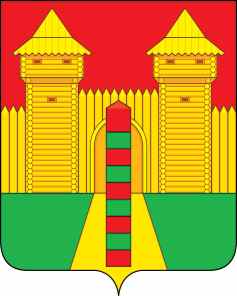 АДМИНИСТРАЦИЯ  МУНИЦИПАЛЬНОГО  ОБРАЗОВАНИЯ «ШУМЯЧСКИЙ  РАЙОН» СМОЛЕНСКОЙ  ОБЛАСТИРАСПОРЯЖЕНИЕот 30.09.2022г. № 220-р        п. ШумячиВ соответствии с постановлением Администрации Смоленской области от 02.12.2013 г. № 993 «Об утверждении Порядка обращения за получением компенсации платы, взимаемой с родителей (законных представителей), за присмотр и уход за детьми в образовательных организациях, реализующих образовательную программу дошкольного образования, находящихся на территории Смоленской области, и ее выплаты» (в редакции постановлений Администрации Смоленской области от 18.04.2014г. № 282, от 31.03.2017г. № 185, от 03.10.2017г. № 657, от 06.07.2018г. № 479, от 18.02.2021г. № 79, от 22.10.2021г. № 672), постановлением Администрации муниципального образования «Шумячский район» Смоленской области от 08.10.2020 г. № 480 «Об определении структурного подразделения Администрации муниципального образования «Шумячский район» Смоленской области и учреждений, ответственных за предоставление государственной услуги по осуществлению выплаты компенсации платы, взимаемой с родителей (законных представителей), за присмотр и уход за детьми в образовательных организациях, реализующих образовательную программу дошкольного образования, находящихся на территории муниципального образования «Шумячский район» Смоленской области» на основании заявлений родителей (законных представителей): 1. Назначить родителям (законным представителям) выплату компенсации платы, взимаемой с родителей (законных представителей), за присмотр и уход за детьми в образовательных организациях, реализующих образовательную программу дошкольного образования, находящихся на территории муниципального образования «Шумячский район» Смоленской области с сентября 2022 года (Приложение).2. Контроль за исполнением настоящего распоряжения возложить на И.Г. Кулешову, начальника Отдела по образованию Администрации муниципального образования «Шумячский район» Смоленской области.И.п. Главы муниципального образования «Шумячский район» Смоленской области                                   Г.А. ВарсановаВыплата компенсации платы, взимаемой с родителей (законных представителей), за присмотр и уход за детьми в образовательных организациях, реализующих образовательную программу дошкольного образования, находящихся на территории муниципального образования «Шумячский район» Смоленской области с сентября 2022 года (далее – компенсация)О выплате компенсации платы, взимаемой с родителей (законных представителей), за присмотр и уход за детьми в образовательных организациях, реализующих образовательную программу дошкольного образования, находящихся на территории муниципального образования «Шумячский район» Смоленской области с сентября 2022 годаПриложение к распоряжению Администрации муниципального образования «Шумячский район» Смоленской области  от 30.09.2022г. № 220-рФамилия, имя, отчество родителя (законного представителя) Фамилия, имя, отчество ребенкаРазмеркомпенсации,процентовПериод выплаты компенсацииПериод выплаты компенсацииНаименование образовательного учреждения Фамилия, имя, отчество родителя (законного представителя) Фамилия, имя, отчество ребенкаРазмеркомпенсации,процентовДатаначалаДата окончанияНаименование образовательного учреждения 1.Марченкова Мария ВладимировнаМарченков Алексей Витальевич5001.09.202231.08.2023МБДОУ ЦРР «Колокольчик» п. Шумячи2.Фольман Мария ЛеонидовнаИвакин Василий Олегович5001.09.202231.08.2023МБОУ «Краснооктябрьская СШ»3.Фольман Мария ЛеонидовнаИвакин Игорь Олегович7001.09.202231.08.2023МБОУ «Краснооктябрьская СШ»4.Фольман Мария ЛеонидовнаИвакина Анна Олеговна7001.09.202231.08.2023МБОУ «Краснооктябрьская СШ»5.Шемягина Елена ВикторовнаШемягина Эмилия Сергеевна7001.09.202231.08.2023МБОУ «Краснооктябрьская СШ»